Publicado en Roma el 12/01/2018 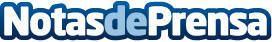 Marinellys Tremamunno publicó en Italia el libro 'Venezuela: el colapso de una revolución'La periodista venezolana explica con su libro escrito en italiano cómo el país con las mayores reservas de petróleo del mundo llegó a la actual crisis humanitaria sin precedentes en su historiaDatos de contacto:Marinellys Tremamunnowww.tremamunno.com+393807532143Nota de prensa publicada en: https://www.notasdeprensa.es/marinellys-tremamunno-publico-en-italia-el_1 Categorias: Internacional Nacional Historia Literatura http://www.notasdeprensa.es